Seattle InformationArea MapsWhat to see and do in Seattle….Here’s a handy “must do” list for first-time visitors and those who want to be sure they’ve done everything.Pike Place Market
www.pikeplacemarket.org
Between First Ave. and Western, from Pike to Virginia streets.
Born in 1907, Seattle’s Pike Place Market is the granddaddy of farmers’ markets. Today, it’s a major tourist attraction with 200 businesses operating year-round, 190 craftspeople and 120 farmer booths – plus street performers and musicians. Flowers by the bucketful, flying fish, fresh pastries and fruit, handmade cheeses, local honey, wine, an assortment of restaurants, import goods, antiques, collectibles and lots of surprises are around every corner.Ferries
www.wsdot.wa.gov/ferries
Traveling by ferry is a state of mind as much as a means of transportation to some of the Puget Sound’s most historic and scenic sites. Views of the Olympic and Cascade mountains, the Seattle cityscape and the green shorelines will draw you out onto the deck to feel the salt breeze on your face. The state ferry system takes passengers and their vehicles from Seattle and nearby departure points to Vashon Island, the Kitsap Peninsula, the San Juan Islands and Canada. From downtown Seattle, the Bainbridge Island ferry is a one-way, 35-minute crossing to the shops-savvy town of Winslow; the Bremerton ferry is a one-way, one-hour crossing, with a return trip view that reveals the city and (on clear days) a majestic view of Mount Rainier. Walk-on fees very affordable and charged westbound only. (All roundtrip passengers must disembark and re-board at the westbound destination.) Seattle Aquarium
Pier 59
206.386.4300
www.seattleaquarium.org
Meet Alki, the sea otter pup born at the Aquarium. Walk under the water in a glass dome as bluntnose sixgill sharks and other Elliott Bay creatures swim all around you. Touch a sea anemone. Learn about the lives of salmon at the world’s first aquarium-based salmon ladder. Marvel at the impossibly bright-colored coral reef fish. And don’t forget to wave to the giant Pacific octopus.The Seattle Waterfront
Piers 52 to 70 on Alaskan Way
ci.seattle.wa.us/tour/water.htm
A bustling collection of attractions, restaurants and shopping, as well as starting points for ferries, cruise ships, the Victoria Clipper and Argosy boat tours are located here. Feed the seagulls at the statue of Ivar Haglund in front of Ivar’s Acres of Clams, stroll by the fountains on the wooden piers of Waterfront Park, admire the view or shop for souvenirs.The Central Seattle Public Library 
1000 Fourth Ave.
206.386.4636
www.spl.org
Designed by world-renowned Dutch architect Rem Koolhaas, this award-winning glass and steel structure of the new Central Library is worth a visit, a view from inside and out and possibly a free tour, offered regularly. Sign up at the main desk.Tillicum Village
Blake Island
206.933.8600
www.tillicumvillage.com
A short, narrated cruise takes you to an island village, where you’ll feast on salmon cooked in the authentic Native American way. A stage show of traditional dances and stories entertains and teaches you about the people who lived in the Northwest first.The Space Needle
Seattle Center, 400 Broad St.
206.905.2100
www.spaceneedle.com
A 41-second elevator ride (for a fee) takes you up 520 feet to the observation deck of the Space Needle, built for the 1962 World’s Fair. Enjoy a meal at SkyCity, the restaurant at the top that revolves 360° while you dine.The Hiram M. Chittenden Locks
3015 NW 54th St (in the Ballard neighborhood)
http://www.nws.usace.army.mil/Missions/CivilWorks/LocksandDams/ChittendenLocks.aspx

The Hiram M. Chittenden Locks were completed in 1917 to allow vessel passage between Puget Sound and the lakes of Seattle while preventing the mixing of salt and freshwater, and to maintain freshwater levels in the lakes. Visit this authentic, working Seattle scene, with commercial vessels and pleasure craft passing to and fro. Definitely worth the trip for the show and the display of a working locks that supports Seattle’s economy and unique setting. Fish ladders on the far side assist salmon migration. Sea lions often take advantage of this passage for free lunch. Locks are run by the Army Corps of Engineers. Free.Essentials for the Seattle visitorCredit: Seattle Convention and Visitors Bureau; adapted.
Map of downtown Seattle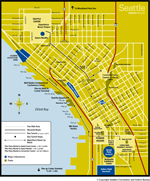 
Map of greater Seattle area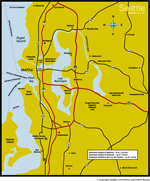 
Western Washington map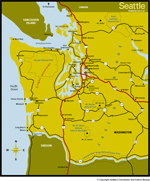 